Content of the Market ConsultationSolactive AG has decided to conduct a Market Consultation with regard to changing the Index Methodology of the following Indices (the “Indices”’):Rationale for Market ConsultationDue to the increasing size of the e-gaming market Solactive wants to assure that the most relevant companies in terms of market capitalization and thematic relevance are represented appropriately in the index composition and avoid an increasing tilt to smaller companies. Therefore, Solactive would like to include a maximum member constraint of 50 constituents ranked by Security-level MCAP in Section 2.1 of the methodology to assure that the index composition only reflects the biggest and most relevant companies. Additionally, a Buffer-Rule should be included to avoid unnecessary turnover.  Proposed Change[s] to the Index GuidelineThe following Methodology changes are proposed in the following point[s] of the Index Guideline:Changing Section 2.1. From:2.1 Selection of the Index componentsBased on the criteria outlined in Chapter 4, the Index Calculator determines the securities that are eligible for inclusion in the index. These securities are filtered according to the criteria below, resulting in the final index selection:All companies in the Index Universe are eligible and constitute the Index Components.To:2.1 Selection of the Index componentsBased on the criteria outlined in Chapter 4, the Index Calculator determines the securities that are eligible for inclusion in the index. These securities are filtered according to the criteria below, resulting in the final index selection:The top 50 ranked companies according to Security-level Market Capitalization are eligible for inclusion and constitute the Index Components.In case the rank assigned to a company which is currently an Index Component on a Selection Day is not sufficient to be selected as an Index Component, it shall only be removed from the Index if its rank exceeds the maximum number of Index Components (i.e. 50) by more than ten ranks. The company with the lowest rank which is selected as an Index Component on this Selection Day but which is not currently an Index Component on the Selection Day is not included in the Index in this case.Feedback on the proposed changesIf you would like to share your thoughts with Solactive, please use this consultation form and provide us with your personal details and those of your organization. Solactive is inviting all stakeholders and interested third parties to evaluate the proposed changes to the Methodology for the Solactive eGaming Index and welcomes any feedback on how this may affect and/or improve their use of Solactive indices. Consultation ProcedureStakeholders and third parties who are interested in participating in this Market Consultation, are invited to respond until September 30, 2021 cob.Subject to feedback received on this Market Consultation, the changes mentioned above are intended to become effective on October 7, 2021.Please send your feedback via email to compliance@solactive.com, specifying “Market Consultation Solactive eGaming Index as the subject of the email, or via postal mail to:	Solactive AGPlatz der Einheit 1 60327 Frankfurt am Main Germany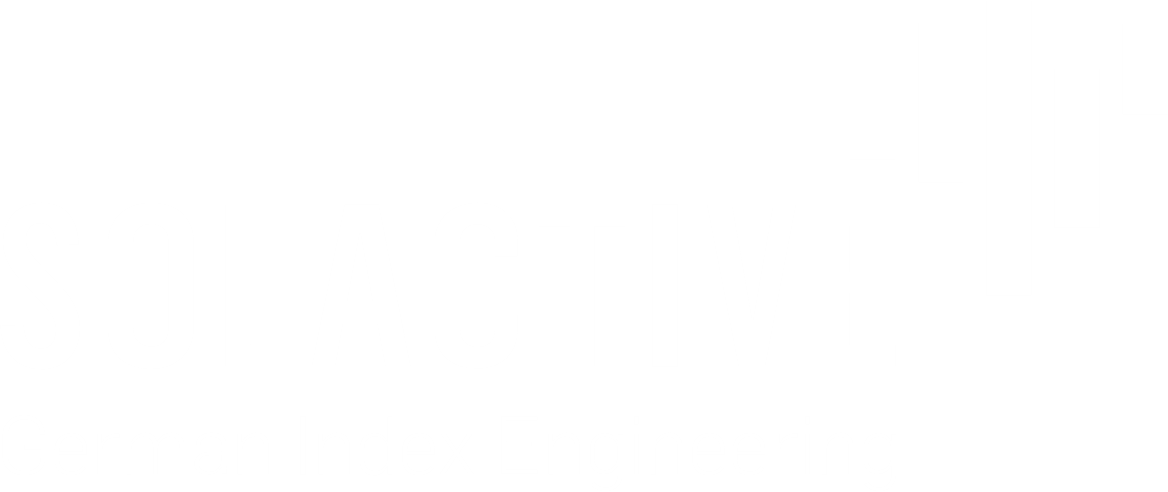 NAMERICISINSolactive eGaming Index PRSolactive eGaming Index NTRSolactive eGaming Index TR.SOEGAMEP.SOEGAMEN.SOEGAMETDE000SLA6EB0DE000SLA8G58DE000SLA8G66NameFunctionOrganizationEmailPhoneConfidentiality (Y/N)Should you have any additional questions regarding the consultative question in particular, please do not hesitate to contact us via above email address.